Qu’est-ce qu’Internet ? (fiche d’activité 1) 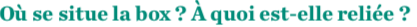 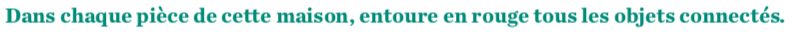 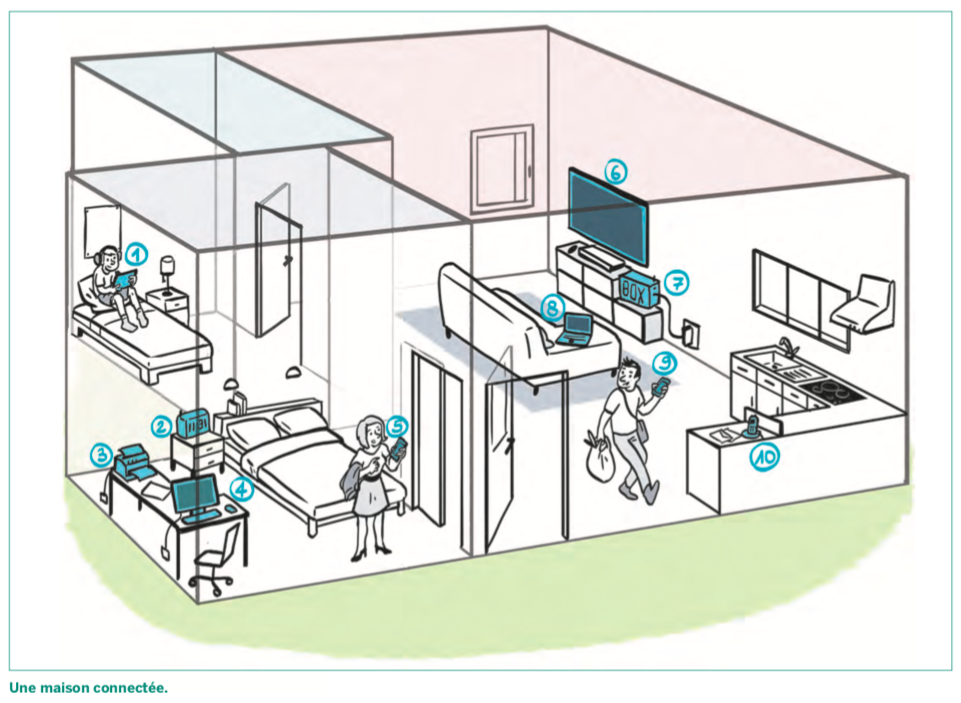 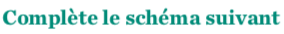 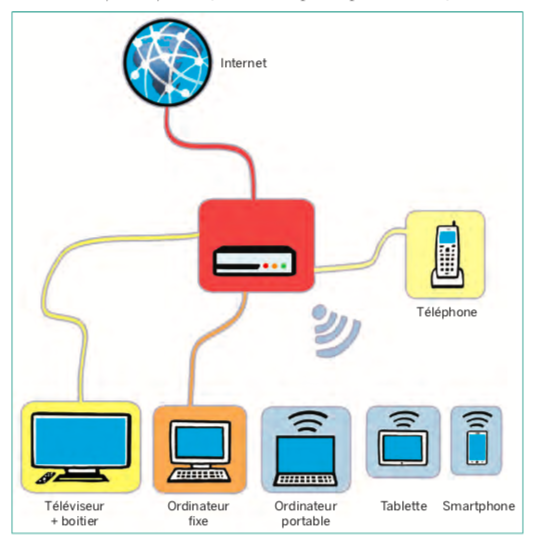 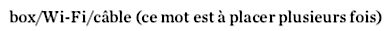 Qu’as-tu appris grâce à ce schéma ? ……………………………………………………………………………………..……………………………………………………………………………………..……………………………………………………………………………………..